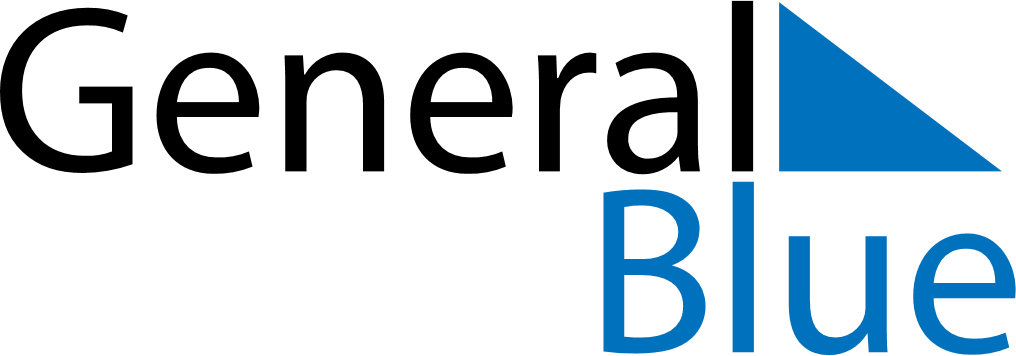 April 2023April 2023April 2023Christmas IslandChristmas IslandMONTUEWEDTHUFRISATSUN123456789Good Friday1011121314151617181920212223End of Ramadan (Eid al-Fitr)24252627282930Anzac Day